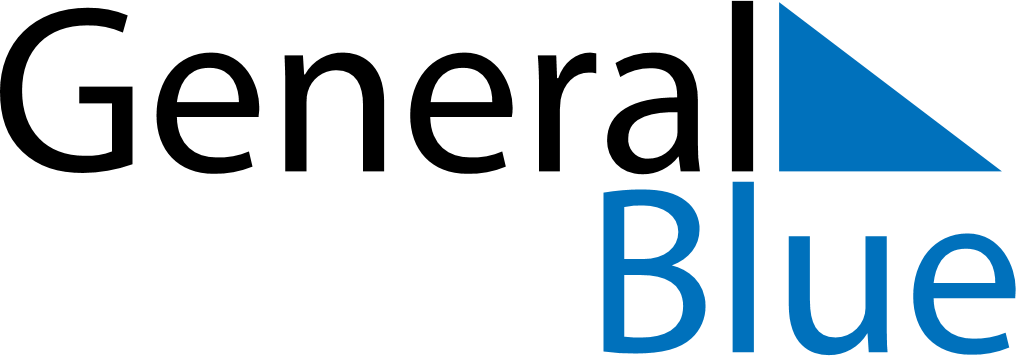 November 2027November 2027November 2027SwedenSwedenSundayMondayTuesdayWednesdayThursdayFridaySaturday123456HalloweenAll Saints’ Day
Gustav-Adolf-dagen78910111213Mårtensgås1415161718192021222324252627282930